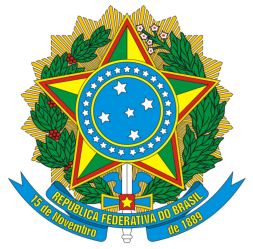 DECLARAÇÃO DE VIAGEMDeclaro para fins de prestação de contas de diárias e/ou afastamento, que o(a) Servidor(a)________________________________________________, SIAPE__________, participou do(a)__________________________________,      no(s) dia(s)_____________, na(s) cidade(s)____________________________. Conforme PCDP n°_____________.Em, ______/______/_________________________________________________ASSINATURA E SIAPE DO PROPOSTO__________________________________________ASSINATURA E CARIMBO DO RESPONSÁVEL